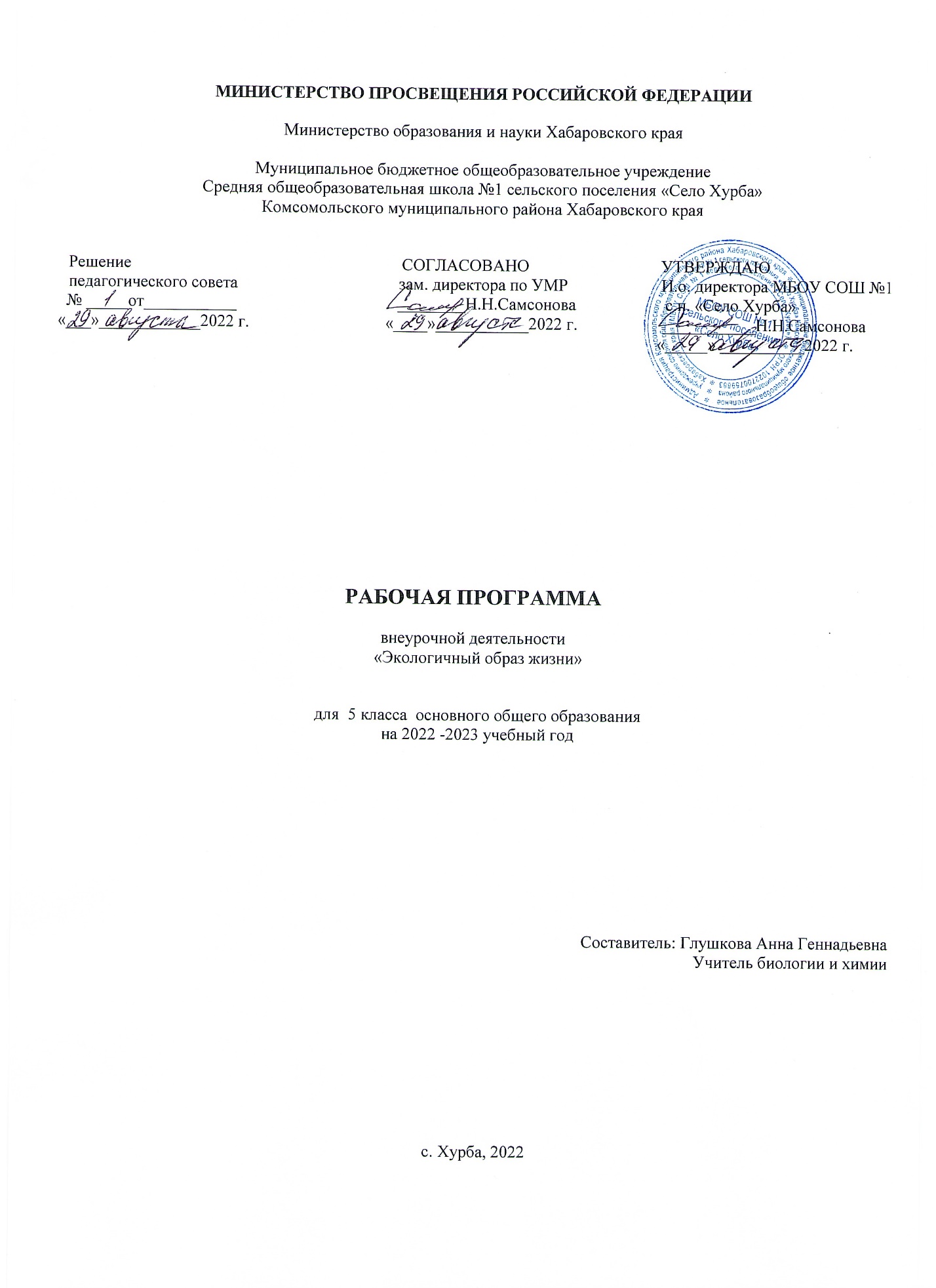 Рабочая программа курса внеурочной деятельности«Экологичный образ жизни»(направление внеурочной деятельности «Общеинтеллектуальное») Цель реализации программы внеурочной деятельности: - развитие у школьников понимания величайшей ценности жизни, ценности биологического разнообразия, расширения знаний за пределами страниц учебника. Вместе с тем программа максимально направлена на развитие экологического образования школьников и воспитание у них экологической культуры.Задачи внеурочной деятельности:реализация регионального подхода к биологическому образованию;–развитие познавательного интереса учащихся к изучаемому предмету за счет углубления и расширения полученных знаний;учет индивидуальных особенностей школьников.Реализация программы рассчитана на 1 год обучения. По 35 часов в год, 1 час в неделю. Продолжительность занятия 45 минут. Возраст детей, участвующих в реализации данной образовательной программы: учащиеся 5 классов.Формы контроля знаний:Практические работы. Творческие задания.Информационно-поисковая работа с использованием ИКТ.Основной инструментарий для оценивания результатов:Проекты.Планируемые результаты внеурочной деятельности:личностные результаты:ответственность за состояние своего природного, социального и культурного окружения, определяющего условия жизни людей в данной местности (регионе);ответственность за свое здоровье и  здоровье других людей;потребность участия в деятельности по охране и улучшению	состояния окружающей среды, пропаганде идей устойчивого развития, предупреждению неблагоприятных последствий деятельности человека на окружающую среду и здоровье людей, а также формирование комплекса необходимых для реализации этой деятельности теоретических, практических и оценочных умений.Готовность и способность обучающихся к саморазвитию и личностному самоопределению, сформированность их мотивации к обучению и целенаправленной познавательной деятельности, системы значимых социальных и межличностных отношений, ценностно-смысловых установок, отражающих личностные и гражданские позиции в деятельности, социальные компетенции, правосознание, способность ставить цели и строить жизненные планы, способность к осознанию российской идентичности в поликультурном социуме.метапредметные результаты:Освоенные обучающимися межпредметных понятий и универсальных учебных действий (регулятивные, познавательные, коммуникативные), способность их использования в учебной, познавательной и социальной практике, самостоятельность планирования и осуществления учебной деятельности и организации учебного сотрудничества с педагогами и сверстниками, построение индивидуальной образовательной траектории.Оценка результатов работывыделение и осознание учащимся того, что уже усвоено и что еще подлежит усвоению, осознание качества и уровня усвоения;способность выбирать целевые и смысловые установки в своих действиях и поступках по отношению к живой природе, здоровью своему и окружающих;умение слушать и вступать в диалог, участвовать в коллективном обсуждении проблем; интегрироваться в группу сверстников и строить продуктивное взаимодействие со сверстниками и взрослыми; умение адекватно использовать речевые средства для дискуссии и аргументации своей позиции, сравнивать разные точки зрения, аргументировать свою точку зрения, отстаивать свою позицию.Знаниевый компонент результатов освоения данной программы отражается через:усвоение системы научных знаний о живой природе и закономерностях её развития для формирования естественнонаучной картины мира;формирование первоначальных систематизированных представлений об истории взаимоотношений человека и природы, о сообществах и экосистемах, экологии родного края, рождении солнечной системы, происхождении человека, этапах эволюции человека, истоках культуры, взаимосвязи человека и природы в религиях разных народов, научных методах экологии, отношениях человека к природе и искусству, средами жизни на планете, экосистемах, биологическом разнообразии и устойчивости экосистем, экологии города и места, где мы живем, овладение понятийным аппаратом экологии;приобретение опыта использования методов экологической науки и проведения несложных экологических исследований для изучения живых организмов;понимание возрастающей роли естественных наук и научных исследований в современном мире, постоянного процесса эволюции научного знания, значимости международного научного сотрудничества;формирование основ экологической грамотности: способности оценивать последствия деятельности человека в природе, влияние факторов риска на здоровье человека; умение выбирать целевые и смысловые установки в своих действиях и поступках по отношению к живой природе, здоровью своему и окружающих, осознание необходимости сохранения биоразнообразия и природных местообитаний;объяснение роли экологии в практической деятельности людей, места и роли человека в природе;овладение методами экологической науки; наблюдение и описание биологических объектов и процессов; постановка экологических экспериментов и объяснение их результатов;формирование представлений о значении экологических наук в решении локальных и глобальных экологических проблем, необходимости рационального природопользования;освоение приёмов рациональной организации труда и отдыха, экореконструкции и экореставрации городских ландшафтов.В результате изучения курса экологии в основной школе:Выпускник научится пользоваться научными методами для распознания экологических проблем; давать научное объяснение экологическим фактам, процессам, явлениям, закономерностям, их роли в жизни организмов и человека; проводить наблюдения за живыми объектами, собственным организмом; описывать объекты, процессы и явления; ставить несложные экологические эксперименты и интерпретировать их результаты.Выпускник овладеет системой экологических знаний – понятиями, закономерностями, законами, теориями, имеющими важное общеобразовательное и познавательное значение; сведениями по истории становления экологии как науки.Выпускник освоит общие приемы: освоение приёмов рациональной организации труда и отдыха, экореконструкции и экореставрации городских ландшафтов.Выпускник приобретет навыки использования научно-популярной литературы по экологии, справочных материалов (на бумажных и электронных носителях), ресурсов Интернета при выполнении учебных задач.В результате изучения данного курса, учащиеся получат возможность овладеть следующими учебными действиями:умение описывать:грамотно использовать основные научные категории, необходимые для выполнения учебной исследовательской работы: проблема, объект и предмет исследования; цель, задачи, гипотеза; методы исследования;владеть понятийным и терминологическим аппаратом, используемым в экологии: экосистема, элементы экосистемы, экологическое взаимодействие, экологическое равновесие, развитие экосистем, экологический мониторинг;определять типы наземных и водных экосистем своей местности;уметь использовать приборы, необходимые для изучения экологических факторов и компонентов экосистем: термометр, барометр, гигрометр, анемометр, люксметр; дозиметр, рН-метр и другие индикационные приборы (исходя из возможностей материальной базы); бинокулярная лупа, микроскоп.умение объяснять:экологические взаимодействия в экосистемах своей местности;изменения, происходящие в экосистемах в результате саморазвития или под воздействием антропогенного фактора;необходимость сохранения естественных экосистем своей местности;зависимость здоровья человека от качества окружающей среды.Учащиеся получат возможность прогнозировать и проектировать:анализировать данные, полученные при изучении состояния экосистем своей местности;сравнивать результаты своих исследований с литературными данными;прогнозировать дальнейшие изменения экосистем своей местности;планировать мероприятия, направленные на улучшение состояния экосистем местного уровня;оформлять	результаты	исследований	в	виде	творческих	отчетов,	научных сообщений, рефератов, проектов.Содержание внеурочной деятельностикласс Экология(35 ч, 1 ч в неделю)Тема 1. История взаимоотношений человека и природы (7 ч)Как взаимосвязаны человек и природа. Человек познает и изменяет природу.Древние люди. Влияние природных условий на расселение и занятия древних людей. Основные занятия древних людей: собирательство и охота. Присваивающее хозяйство. Локальный (местный) характер влияния деятельности древних собирателей и охотников на природу.Производящее хозяйство. Возникновение земледелия и скотоводства. Воздействие на природу древних земледельцев и скотоводов. Стихийное природопользование. Опустынивание. Гибель цивилизаций.Изменение характера природопользования в процессе развития человеческого общества. Человек и природа в настоящем. Прямое и косвенное воздействие хозяйственной деятельности человека на природу. Интродукция. Источники энергии (исчерпаемые и неисчерпаемые). «Экологический рюкзак». Необходимость бережного отношения к окружающей среде.Практические работы:Путешествие в прошлое: изобретаем колесо.В поисках источников энергии.Тема 2. Основные понятия экологии (10 ч)Экология — наука, изучающая взаимоотношения живых организмов друг с другом и с окружающей средой, «наука о доме». Направления современной экологии: общая экология, прикладная экология, экология человека, экология города (урбоэкология). Значение экологических знаний в жизни современных людей.Общая характеристика понятия «экосистема». Основные компоненты экосистем. Экологические связи, простейшая классификация: взаимосвязи между живыми, а также живыми и неживыми компонентами экосистемы. Биосфера Земли — самая крупная природная экосистема. Биологическое разнообразие биосферы. Повсеместность распространения жизни на Земле. роль растений в биосфере. Влияние живых организмов на неживую природу. В.И. Вернадский и его учение о биосфере.Человек в биосфере. Положительное и отрицательное воздействие хозяйственной деятельности человека на биосферу. Охрана биосферы — условие сохранения жизни на Земле. разнообразие условий жизни на Земле, его причины. Зависимость распространения живых организмов от распределения света и тепла, наличия или отсутствия воды. Ледяные пустыни, тундра, хвойные, смешанные, широколиственные и тропические леса, степи, пустыни: природные условия, их влияние на биологическое разнообразие, приспособленность живых организмов к условиям окружающей среды.Среда обитания. Понятие об экологическом факторе как элементе среды, оказывающем воздействие на живой организм. Факторы живой и неживой природы. Антропогенные факторы — факторы, связанные с деятельностью человека.Практические работы:Аквариум как модель экосистемы.Изучение и оценка экологического состояния микрорайона школы (двора дома, в котором ты живешь).Тема 3. Сообщества и экосистемы (10 ч)Сообщество живых организмов — важнейший компонент экосистемы. Специфичность видового состава сообществ различных экосистем (на примере экосистем луга и леса). Взаимосвязи и взаимозависимость растений, животных, грибов и бактерий в сообществе. Природные и искусственные сообщества живых организмов.Группы организмов в природном сообществе. Производители — организмы, обеспечивающие органическими веществами и накопленной в них энергией все другие компоненты сообщества. Потребители — организмы, потребляющие и преобразующие органические вещества, созданные производителями. разрушители — организмы, разлагающие сложные органические вещества до более простых соединений. Круговорот органических веществ в сообществе живых организмов. Пищевые связи в экосистеме. Цепи выедания, разложения, паразитические; их роль в жизни экосистем. Пищевые сети.Природные и искусственные экосистемы, их сравнительная характеристика (на примере поля и луга).Городские экосистемы, общая характеристика. Природные и искусственные компоненты экосистемы города. Население города и его деятельность как главный компонент городской экосистемы. Деление городов по численности жителей: малые, средние, крупные, крупнейшие, миллионеры. Влияние деятельности людей на окружающую среду в городе: изменение природной (естественной) среды, загрязнение. Влияние городской среды на здоровье людей.Практическая работа:Изучение пищевых взаимосвязей в аквариуме.Ролевая игра:«Проектируем пришкольный участок».Тема 4. Экология нашего края (на примере Хабаровского края)(6 ч)Хабаровский край, территория и границы, рельеф, история его формирования. Изменение природы Хабаровского края человеком, его причины. Современный рельеф.Воздух Хурбы. Загрязнение воздуха и его влияние на здоровье жителей. Меры борьбы с загрязнением воздуха. Роль растений города в защите воздуха от загрязнения.Водные ресурсы Хабаровского края. Загрязнение водных Хабаровского края. Мероприятия по очистке воды.Леса Хабаровского края, их разнообразие и значение в истории и современной жизни жителей. Охраняемые природные территории— история, богатство видового разнообразия, современное состояние, мероприятия по охране.Зеленые насаждения. Парки культуры и отдыха как центры истории и культуры. Спортивные парки. Бульвары. Скверы. роль парков, бульваров и скверов в создании комфортной среды для горожанина: снижение загрязненности воздуха, шума, улучшение эстетических качеств городской среды.Причины угнетения природных территорий в Хабаровском крае. Красные книги Хабаровского края. Правила поведения в природе.Животный мир Хабаровского края. Как городские условия влияют на животных, их поведение, численность, распространение. Мероприятия по сохранению и увеличению видового разнообразия городских экосистем.Заключение. Что зависит от нас с вами? (2 ч)Практикум(5 ч)Тематическое планирование5 класс Экология(35 ч)Календарно-тематическое планирование«Экология» 5 классУчебник Шурхал Л.И., Самкова В.А., Козленко С.И. Экология. Живая планета. 5 класс. — М.: Академкнига/Учебник, 2016.Количество часов 35Заключительное занятие – защита проектов, учащиеся индивидуально представляют и защищают свои работы. Каждый проект должен содержать главные мысли, которые доказывались экспериментальными опытами и иметь определенный «продукт» деятельности.Учебно-методическая литератураСамкова, В.А. Экология. Примерная рабочая программа по учебному курсу. 5–9 классы. - М.: Академкнига/Учебник, 2019.Шурхал Л.И., Самкова В.А., Козленко С.И. Экология. Живая планета. 5 класс. — М.: Академкнига/Учебник, 2019.Самкова	В.А.	Экология.	Экосистемы	и	человек.	—	М.: Академкнига/Учебник, 2019.Самкова	В.А.	Экология.	Город,	в	котором	мы	живем. —	М.: Академкнига/Учебник, 2019.№ п/пТемаКоличествочасов1Изучение экосистемы12Изучение пищевых взаимосвязей в экосистеме13Культура потребления воды14Изучение растений на пришкольном участке15Каким вы видите свой город в будущем1ВсегоВсего5№ п/пТема разделаКоличество часов1История взаимоотношений человека и природы72Основные понятия экологии103Сообщества и экосистемы104Экология нашего края (на примере Хабаровского края)6Заключение2ВсегоВсего35№п/пТема занятияДатаДатаФормы организациидеятельностиВиды деятельности№п/пТема занятияплан.факт.Формы организациидеятельностиВиды деятельностиИстория взаимоотношений человека и природы (7 ч)История взаимоотношений человека и природы (7 ч)История взаимоотношений человека и природы (7 ч)История взаимоотношений человека и природы (7 ч)История взаимоотношений человека и природы (7 ч)История взаимоотношений человека и природы (7 ч)1Как взаимосвязаны человек и природа.Беседа, парная работаПроблемно-ценностное общение2Влияние природныхГрупповаяПознавательнаяусловий на расселение ипроблемная работадеятельностьзанятия древних людей.Практическая работа№1: «Путешествие впрошлое: изобретаемколесо».3Воздействие на природу древних земледельцев искотоводов.Ситуационная проблемная работаПознавательная деятельность4Стихийное природопользование.Опустынивание. Гибель цивилизаций.Беседа с элементами просмотра видеороликовПознавательная деятельность5Изменение характера природопользования в процессе развития человеческого общества.Групповая проблемная работаПознавательная деятельность6Человек и природа в настоящем.Защита творческих работПознавательная деятельность7Источники энергии.ИсследовательскиеПознавательнаяНеобходимостьпроекты сдеятельностьбережного отношения кэлементамиокружающей среде.социальногоПрактическая работапроектирования№2:«В поискахисточников энергии».Основные понятия экологии (10 ч)Основные понятия экологии (10 ч)Основные понятия экологии (10 ч)Основные понятия экологии (10 ч)Основные понятия экологии (10 ч)Основные понятия экологии (10 ч)8Экология — наука,Беседа,Познавательнаяизучающаяпознавательноедеятельностьвзаимоотношения живыхзанятиеорганизмов друг с другоми с окружающей средой,«наука о доме».9Значение экологических знаний в жизнисовременных людей.Круглый столПознавательная деятельность10Общая характеристикаГрупповаяПознавательнаяпонятия «экосистема».проблемная работаПрактическая работа№3:«Аквариум какмодель экосистемы».11Биосфера Земли — самая крупная природнаяэкосистема.Познавательное занятие, беседаПознавательная деятельность12Биологическое разнообразие биосферы.Беседа, групповая проблемная работаПознавательная деятельность13В.И. Вернадский и его учение о биосфере.Познавательная беседаПознавательная деятельность14Человек в биосфере.ГрупповаяПознавательнаяПрактическая работапроблемная работадеятельность№4: «Изучение и оценкаэкологическогосостояния микрорайонашколы (двора дома, вкотором ты живешь)».15Разнообразие условий жизни на Земле, его причины.Работа в творческих группах, творческих проектПознавательная деятельность16Среда обитания.Беседа с элементами просмотравидеороликовПознавательная деятельность17Понятие обБеседа, групповаяПознавательнаяэкологическом факторепроблемная работадеятельностькак элементе среды,оказывающемвоздействие на живойорганизм.Сообщества и экосистемы (10 ч)Сообщества и экосистемы (10 ч)Сообщества и экосистемы (10 ч)Сообщества и экосистемы (10 ч)Сообщества и экосистемы (10 ч)Сообщества и экосистемы (10 ч)18Сообщество живыхГрупповаяПознавательнаяорганизмов —проблемная работадеятельностьважнейший компонентэкосистемы.Практикум №1:«Изучение экосистемы».19Взаимосвязи иБеседа с элементамиПознавательнаявзаимозависимостьпросмотрадеятельностьрастений, животных,видеороликовгрибов и бактерий всообществе.20Группы организмов вприродном сообществе.Индивидуальныйтворческий проектПознавательнаядеятельность21Круговорот органических веществ в сообществеживых организмов.Групповой творческий проектПознавательная деятельность22Пищевые связи вГрупповаяПознавательнаяэкосистеме.проблемная работадеятельностьПрактикум №2:«Изучение пищевыхвзаимосвязей вэкосистеме».23Природные иГрупповаяПознавательнаяискусственныепроблемная работадеятельностьэкосистемы, ихсравнительнаяхарактеристика.Практическая работа№5:«Изучение пищевыхвзаимосвязей ваквариуме».24Городские экосистемы,Беседа,Познавательнаяобщая характеристика.познавательноезанятиедеятельность25Население города и его деятельность как главный компонент городскойэкосистемы.Беседа с элементами просмотра видеороликовПознавательная деятельность26Влияние деятельности людей на окружающую среду в городе.Ролевая игра:«Проектируем пришкольный участок».Игровая Познавательная деятельность27Влияние городской среды на здоровье людей.Проблемно-ценностные дискуссииПроблемно-ценностное общениеЭкология нашего края (на примере Челябинской области) (6 ч)Экология нашего края (на примере Челябинской области) (6 ч)Экология нашего края (на примере Челябинской области) (6 ч)Экология нашего края (на примере Челябинской области) (6 ч)Экология нашего края (на примере Челябинской области) (6 ч)Экология нашего края (на примере Челябинской области) (6 ч)28Челябинская область, территория и границы, рельеф, история егоформирования.Беседа с элементами просмотра видеороликовПознавательная деятельность29Воздух Челябинска.Ситуационная, групповаяпроблемная работаПознавательная деятельность30Водные ресурсы Челябинской области. Практикум №3:«Культура потребления воды».Индивидуальная проблемная работаПознавательная деятельность31Леса Челябинской области, их разнообразие и значение в истории и современной жизнижителей.Практикум №4:«Изучение растений на пришкольном участке».Групповая проблемная работаПознавательная деятельность32Причины угнетения природных территорий вЧелябинске.Творческий проектПознавательная деятельность33Животный мир Челябинской области.Беседа,познавательное занятиеПознавательная деятельностьЗаключение (2 ч)Заключение (2 ч)Заключение (2 ч)Заключение (2 ч)Заключение (2 ч)Заключение (2 ч)34Что зависит от нас с вами?Групповая беседа об обществе, культуре, нравственности, поведении, морально-этнических и правовых нормахПроблемно-ценностное общение35Что зависит от нас с вами?Практикум №5:«Каким вы видите свой город в будущем».Исследовательский проект социальной направленностиПроблемно-ценностное общение